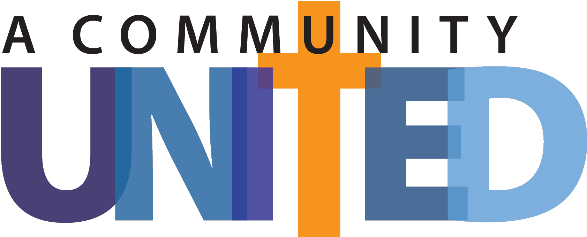 Announcement Weekend – In-Pew Announcement by PastorBefore we conclude today's Mass, I would like to take a moment to express our gratitude to [Name of the person who shared their testimonial]. Thank you, first name, for sharing your powerful message of faith, service, and the impact of our parish community in your life. Your words remind us of the importance of our shared journey and the incredible ways in which God works through our faith community.As we move forward, I invite each one of you to take some time this week for prayer and reflection. Let us prayerfully consider our involvement in the parish and how we can deepen our commitment to our faith, service, stewardship, and mission. This is an opportunity for us to discern how God is calling us to grow and respond to His love.Specifically, I encourage you to reflect on your giving to our parish's Offertory. Financial contributions play a crucial role in sustaining our parish and supporting the ministries and programs that touch the lives of parishioners like you, and the wider community. As we contemplate our invitation to evangelization from the Holy Spirit, let us prayerfully consider increasing our contributions in support of Offertory, recognizing that our giving is an act of worship and a tangible expression of our gratitude to God.During this week of reflection, please ask yourself: how can I more fully support the mission and vision of our parish? How can I use the gifts and resources that God has entrusted to me for the greater good? How can I be a more faithful steward of God's blessings? Through prayer and contemplation, God will guide us to the answers, and to the best way to increase our participation in the sustained health of our Church.Please be assured that that the decision to increase your Offertory giving is one that I know depends on your current financial circumstance, and that I am not asking you to give beyond your means. What I am asking is for you to prayerfully consider how you can make a gift that reflects your gratitude for all that God has provided. Remember, it is the spirit in which we give that matters most.Gracious God,We humbly gather as a community united in faith, service, stewardship, and mission.May our hearts overflow with generosity, as we share our blessings and talents to the betterment of others.Help us embrace our role as faithful stewards, using our resources wisely and selflessly.Guide us in our daily actions to embody love and compassion, strengthening the bonds that connect us all in Your grace.Amen.